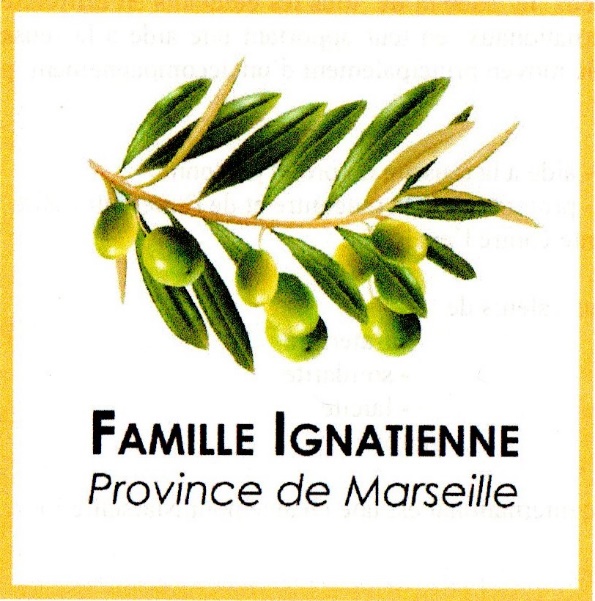 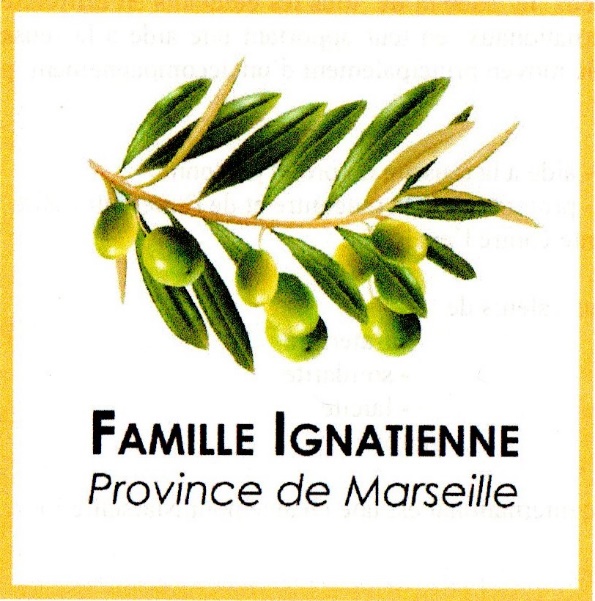                              Aux membres de la  Famille Ignatienneen   Provence								Le 6 juillet 2022Chers amis dans le Seigneur, Le temps de la dispersion est peut-être déjà arrivé pour vous, aussi nous nous dépêchons de vous envoyer ces quelques nouvelles. Clôture de l'année jubilaire ignatienne. Chacun de nous l'aura vécue de manière particulière. En tous les cas nous garderons en commun la mémoire de ce Rassemblement "Au large avec Ignace"! Michel Joseph nous invite à nous mettre dans la perspective de cette clôture et surtout à continuer à vivre des fruits de ce jubilé. 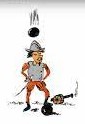 Célébration de la St Ignace. Pour toutes celles et ceux qui le peuvent, nous sommes invités à Fêter la Saint Ignace et la clôture du jubilé à la Résidence Montolieu., (47 rue Montolieu Marseille 13002.) Rendez-vous le dimanche 31 juillet pour la célébration à 18 heures suivi temps convivial (sur la terrasse !) apéro dinatoire avec ce que nous apporterons pour partager. 17 juillet : à quelques jours de la clôture de l’année ignatienne, messe télévisée depuis le centre spirituel jésuite de Penboc’h, à suivre à 11h sur France 2 Le Jour du Seigneur.Rendez-vous pour la Saint-François de Xavier.Cette année c'est la communauté de la Pourraque (84120 Beaumont de Pertuis) qui nous accueillera le samedi 3 décembre 2022. L'accueil est prévu pour 10 h, repas partagé, célébration eucharistique vers 15h30. La préparation sera affinée en septembre et vous recevrez en temps voulu toutes les informations nécessaires. Mais déjà retenez et faites retenir cette date.Journée autour de l'accompagnement. Elle aura lieu le samedi 21 janvier 2023 et comme l'an dernier elle aura lieu en forme mixte :En présentiel au Centre du mistral pour Marseille, Aix, Toulon et environsEn présentiel en Avignon, Gap, Nice et Digne, centres reliés au Mistral via Zoom. Le thème retenu : L'accompagnement spirituel selon diverses spiritualités de l'Eglise. Il est très ouvert, vous pouvez d'ores et déjà inviter et informer largement autour de vous. Les compléments d'information seront disponibles en Novembre. Le point sur la communication Désormais vous pouvez trouver les informations concernant la famille Ignatienne en Provence dans une page dédiée sur le site Web de Jésuites en Provence" qui a accepté de nous héberger. Voici le lien https://jesuitesenprovence.com/famille-ignatienne/Vous y trouvez :L'annuaire des entités de notre réseauLes informations concernant les activités que nous proposons.Les contacts pour les possibilités d'accompagnement.Etc….Lors de notre rencontre en décembre seront à nouveau disponibles les cartes du réseau de la région et quelques exemplaires papiers de l'annuaire régional.  L'adresse messagerie : 123ignace@gmail.com reste active et peut servir à tout moment pour communiquer avec l'équipe.Nouvelles de famille dans notre Région. Nous rappelons que cette lettre comme la page WEB est à votre disposition pour la diffusion d'informations que vous voudriez partager ou pour faire connaître vos activités spirituelles propres. N'hésitez donc pas à les faire connaître à l'équipe d'animation. Divers Le P.A.S. ignatien (équipe d'animation pour Promouvoir, Aider et Soutenir toutes les activités de pastorales spirituelles propose une formation sur le Thème Du Règne dans les Exercices spirituels du vendredi 14 au Dimanche 16 Octobre 2022, rue de Sèvres à Paris. Pour plus d'informations vous pouvez joindre : claudine.pezeron@gmail.com  Bel été à chacun de vous. Que l'Esprit du Seigneur vous accompagne et qu'Il vous fasse "voir toutes choses nouvelles en Christ". Amitiés dans le Seigneur. L'équipe d'animation
Régine Romani, Michel Joseph, 
Alain Leconte, Luc Lagabrielle
Claudine Pézeron